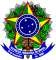 ANEXO VDADOS BANCÁRIOS DOS ALUNOS PARTICIPANTES DA ATIVIDADE DE CAMPOEVENTO: _____________________________________________NOMEMATRÍCULACPFBANCOAGÊNCIAOPERAÇÃOCONTAVALOR123456TOTAL:TOTAL:TOTAL:TOTAL:TOTAL:TOTAL:TOTAL:TOTAL:TOTAL: